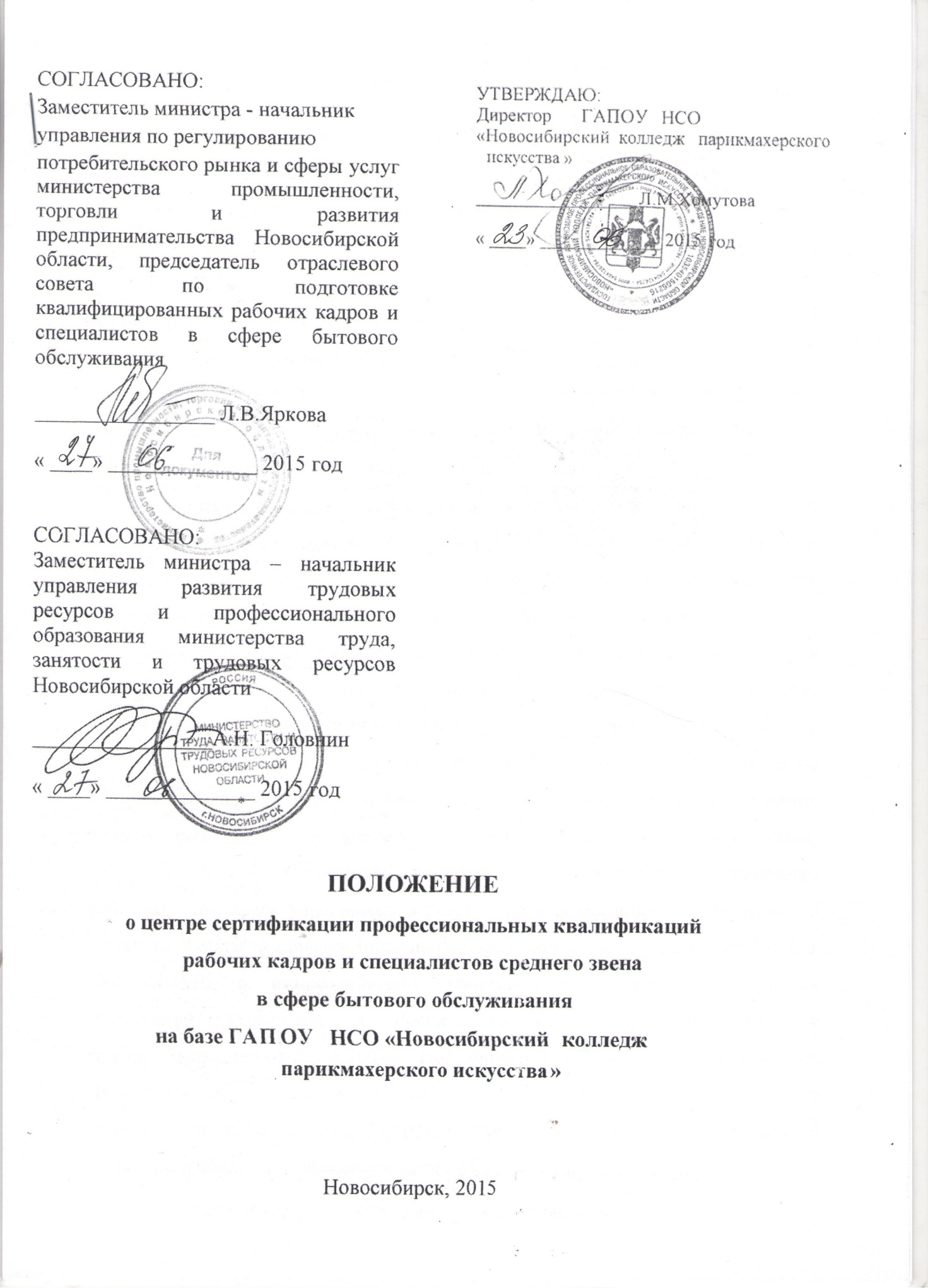 1. Общие положенияЦентр сертификации профессиональных квалификаций рабочих, служащих и специалистов среднего звена для организаций бытового обслуживания (далее - Центр сертификации) является структурным подразделением государственного автономного профессионального образовательного учреждения Новосибирской области «Новосибирский колледж парикмахерского искусства» (далее  - Колледж).Центр сертификации создается с целью оценки соответствия качества подготовки рабочих, служащих и специалистов среднего звена для организаций бытового обслуживания требованиям профессиональных стандартов с учетом региональных требований.  Центр сертификации использует материальную базу Колледжа и при необходимости материальную базу работодателей (по согласованию) для проведения процедуры оценки и сертификации профессиональных квалификаций рабочих, служащих и специалистов среднего звена. Центр сертификации в своей деятельности руководствуется законодательством Российской Федерации и Новосибирской области, учредительными документами и локальными нормативными актами Колледжа, настоящим положением, а также нормативной базой, которая уже имеется по вопросам создания центров оценки и сертификации квалификаций, а именно: Федеральным законом «О внесении изменений в отдельные законодательные акты Российской Федерации в целях предоставления объединениям работодателей права участвовать в разработке и реализации государственной политики в области профессионального образования» от 01.12.2007 № 307-ФЗ, Соглашением о взаимодействии Министерства образования и науки Российской Федерации и Российского союза промышленников и предпринимателей от 25.06.2007 г., Постановлением Правительства Российской Федерации от 24.12.2008 № 1015 «Об утверждении Правил участия объединений работодателей в разработке и реализации государственной политики в области профессионального образования». Сертификация проводится на добровольной основе в соответствии с требованиями профессиональных стандартов по профессиям Общероссийского классификатора профессий рабочих, должностей служащих и тарифных разрядов (ОК 016-94).  Сертификация проводится на условиях договора между Соискателем и Центром сертификации.Центр сертификации обеспечивает проведение процедуры сертификации на основе принципов добровольности, беспристрастности, объективности оценок, конфиденциальности, информативности, независимости, технологичности, доступности.Центр сертификации самостоятелен в организации процедуры оценки и сертификации квалификаций. Центр сертификации самостоятельно ведет оперативный статистический учет и предоставляет заинтересованным лицам по требованию информацию. 2. Цели и задачи Центра сертификации2.1. Центр сертификации осуществляет деятельность по оценке и сертификации выпускников профессиональных образовательных учреждений, других категорий граждан, прошедших профессиональное обучение в различных формах. 2.2.   Основными задачами Центра сертификации являются:реализация признаваемых на российском рынке труда объективных, достоверных и прозрачных процедур добровольной оценки и сертификации квалификаций граждан вне зависимости от способов их освоения;обеспечение гарантии соответствия подтвержденных квалификаций сертифицированного специалиста установленным требованиям, правилам, стандартам и общепринятым процедурам оценки и сертификации квалификаций;содействие работодателям в подборе квалифицированных работников, сертифицированных по профессиям и уровням квалификации;повышение конкурентноспособности рабочей силы на внутреннем и внешнем рынке труда. 3. Функции Центра сертификации:3.1. Функции в области деятельности Центра сертификации являются:проведение оценки квалификации соискателя;выдача сертификатов, публикация информации о выданных сертификатах в средствах массовой информации, в т.ч., в сети Интернет;приостановление, прекращение или продление действия выданных сертификатов;подбор, организация подготовки и ведение реестра экспертов;формирование апелляционных комиссий;подготовка предложений по актуализации профессиональных стандартов;подготовка предложений по актуализации организационно-методических документов в области оценки и сертификации квалификаций;консультирование работодателей, образовательных учреждений, других заинтересованных организаций и лиц в пределах своей компетенции;предоставление соискателям по их требованию необходимой информации в пределах своей компетенции.3.2. Центр сертификации реализует установленные в Системе процедуры обеспечения достоверности оценки и сертификации квалификаций, включая стандартизированные методы, контрольно-измерительные материалы (оценочные средства) и критерии оценки квалификаций, нормативные акты и организационно-методические документы по организации и проведению оценки и сертификации квалификаций.4. Участники системы сертификации квалификацийУчастниками системы сертификации по профессиям Общероссийского классификатора профессий рабочих, должностей служащих и тарифных разрядов (ОК 016-94), выносимым на сертификацию, могут являться: физические лица (заявители), заканчивающие обучение по образовательным программам среднего профессионального образования и профессиональной подготовки; физические лица (заявители), работающие в сфере бытового обслуживания или иной отрасли экономики; физические лица (заявители), временно не работающие; юридические лица – организации различных организационно-правовых форм, желающие провести сертификацию персонала; юридические лица – подразделения и организации Федеральной государственной службы занятости населения, желающие провести сертификацию незанятого населения, стоящего на учете и/или проходящего профессиональную подготовку (переподготовку) по направлению службы занятостифилиалы юридических лиц, желающие провести сертификацию персонала.  5. Порядок сертификации профессиональных квалификаций рабочих кадров и специалистов среднего звенаНовосибирский колледж парикмахерского искусства,  структурным подразделением которого является Центр  сертификации, ежегодно формирует перечень профессий, выносимых на сертификацию.Центр сертификации: организует работу групп экспертов для разработки форм, процедур  и  материалов проведения  сертификации; собирает заявки на проведение сертификации профессиональных квалификаций и проводит экспертизу представленных документов;устанавливает сроки проведения сертификации; готовит материально-техническую и методическую базу проведения сертификации; оповещает участников процедуры сертификации о сроках и формах проведения сертификации; обеспечивает работу экспертов, осуществляющих сертификацию профессиональных квалификаций;организует проведение независимой сертификации по профессиям с присвоением квалификационных разрядов и выдачей сертификатов; оформляет сертификат и регистрирует его в установленном порядке или представляет мотивированное решение об отказе в выдаче сертификата; организует информационное обеспечение по вопросам сертификации профессиональных квалификаций; формирует на своей базе апелляционную комиссию, которая рассматривает апелляции заявителей в случае отказа в приеме документов заявителя, отказа в выдаче сертификата, приостановления или прекращения действия сертификата, нарушения процедуры сертификации;представляет отчет по запросу заинтересованных лиц или установленному ими графику отчетности.  6. Структура центра сертификации рабочих кадровСтруктура и штатное расписание Центра сертификации утверждается директором Колледжа. Руководство Центром сертификации осуществляет назначенный приказом директора Колледжа руководитель Центра сертификации Руководитель Центра сертификации: управляет его деятельностью и несет персональную ответственность за эффективность его работы;  обеспечивает организацию и проведение сертификации профессиональных квалификаций; несет ответственность за состояние статистической отчетности в Центре сертификации;  обеспечивает соблюдение требований техники безопасности и охраны труда, пожарной и экологической безопасности в Центре сертификации. 7. Финансирование Центра сертификацииРаботы по сертификации в Центре сертификации осуществляются на договорной основе. Оплату работ по сертификации могут осуществлять заявитель, работодатель, объединение работодателей, служба занятости населения, либо какой-либо фонд.Условия оплаты расходов, связанных с проведением сертификации оговариваются в договоре. Оплата работ по сертификации квалификаций производится независимо от полученных результатов и возврату не подлежит, если иное не оговорено в договоре. Стоимость работ по сертификации определяется на договорной основе. Центр сертификации может использовать в своей деятельности финансовые средства, полученные от сертификации выпускников профессиональных образовательных учреждений и работников организаций бытового обслуживания.Средства, полученные от сертификации, расходуются на обеспечение деятельности, развитие и совершенствование Центра сертификации, повышение квалификации работников Центра сертификации, изготовление бланков сертификатов, а также на другие цели, направленные на осуществление эффективной деятельности Центра сертификации. 8. Учет и отчетность деятельности Центра сертификации8.1. Центр должен поддерживать систему учета, отвечающую существующим потребностям и действующим нормам.8.2. Учет должен обеспечивать условия, при которых процедуры оценки и сертификации квалификаций выполняются эффективно, особенно в части учета заявочной документации, таблиц результатов теоретических и практических экзаменов, протоколов комиссий по сертификации и других документов, имеющих отношение к предоставлению, поддержанию, обновлению, продлению, ограничению, приостановлению и лишению сертификатов.8.3. Учет должен быть организован таким образом, чтобы обеспечивать интегрированность процессов, процедур и конфиденциальность информации.8.4. Учетные документы должны храниться, как минимум, в течение одного цикла сертификации, или более, если это предусмотрено действующими нормативными документами Центра сертификации.8.5. Центр сертификации должен иметь соответствующую учетную политику и зафиксированные процедуры хранения учетных документов, не противоречащие его договорным, юридическим и иным обязательства, а также политику и процедуры, касающиеся доступа к этим документам. 